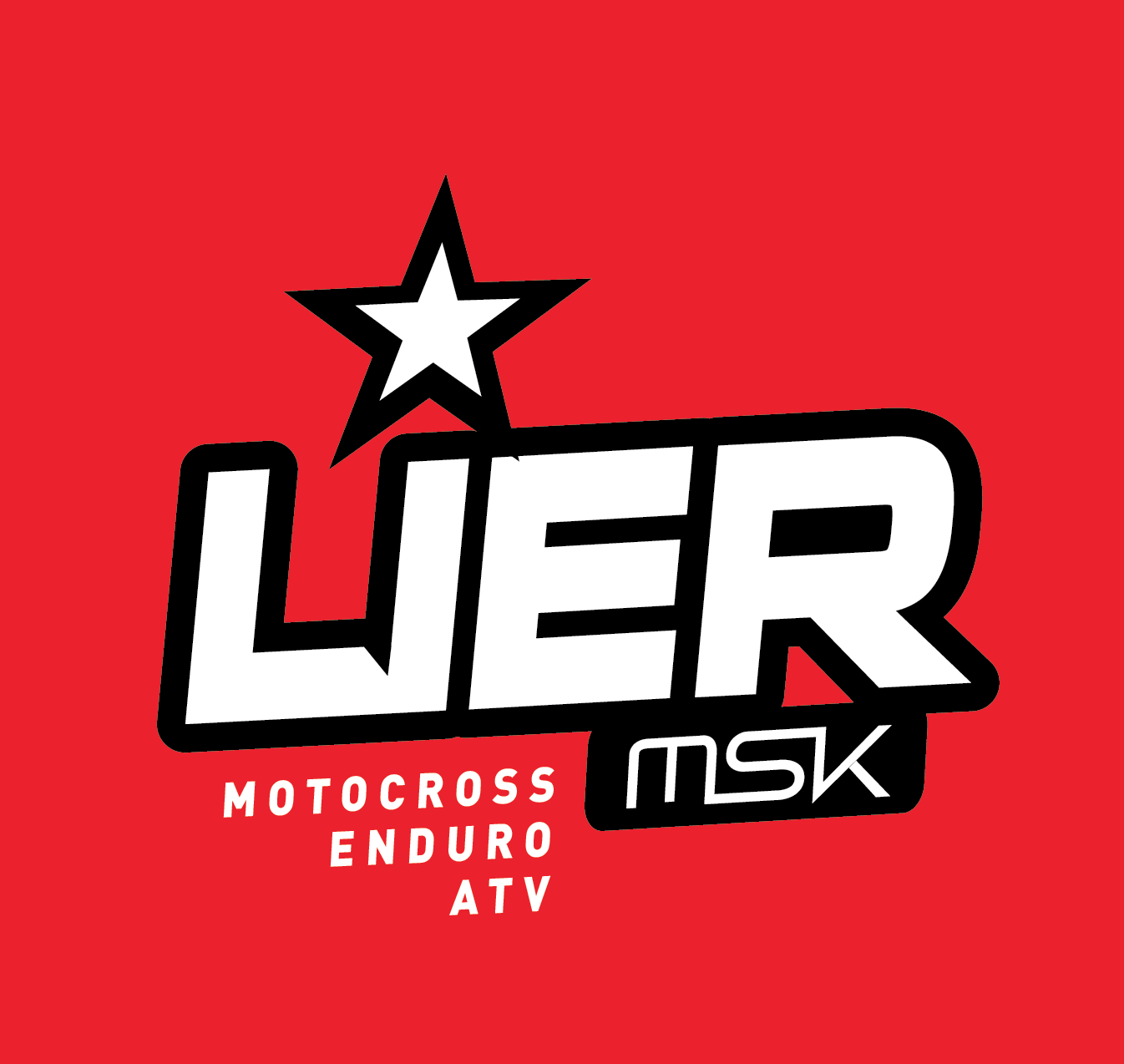 Lier MotorsportklubbSTYREMØTE NR 2. 2018Tid:	Tisdag 6/3 2018 kl 17:00Sted:		KlubbhusetDeltagere fra styret:	Kristin Skjølaas Christian Rohde Daniel Rigander Rolf Hoff  Rita Jonassen Espen Iversen John-Are Forsland 
Forfall:	                   	Møteplan: Alla møter starter kl 17:009/1			Styremøte/Arbeidsmøte 5/2			Styremøte15/2			Årsmøte6/3			Styremøte3/4 			Styremøte/Arbeidsmøte8/5			Styremøte5/6			Styremøte/Arbeidsmøte7/8			Styremøte4/9			Styremøte/Arbeidsmøte2/10			Styremøte6/11			Styremøte/Arbeidsmøte4/12			Styremøte
Sakliste:Vedtakssaker:V05.18		Valg av ordstyrer for dagens möte. V06.18	Gjennomgang og godkjenning av forrige møtereferat.V07.18               Godkjenne regnskapOrienteringssaker: O06.18	Trafikkoplæring og motorsportO07.18	Revidering av IK bokO08.18	IT Komité O09.18	NM i septemberO10.18	KursO11.18	Utleie av klubbhusReferat vedtakssaker:Referat orienteringssaker:


Daniel Rigander							Christian RohdeSak nr.BeskrivelseVedtaksdato Alle vedtakAsvarFrist
StatusV05.18	Valg av ordstyrer for dagens møteDagens ordstyrer blev ????????V06.18Gjennomgang av forrige møterereferatReferat gjennomgått og godkjend.V07.18	Godkjenne regnskapVi er innanför dom ramar som är satt.Regnskapet er enstemmit vedtatt av styret.Sak nr.BeskrivelseDatoAnsvarFrist
StatusO06.18Trafikkoplæring og motorsportStyret har mottatt en Mail fra Mats Hansen og Øyvind Eriksen,begge trafikklærere og medlemmer av klubben. De har noen tanker om å se på området i Lierdalen i forbindelse med trafikkopplæring. Det er i første omgang MC opplæring de tenker på. Det som trengs er at depåområdet asfalteres slik at de på krevde øvelsene kan gjennomføres og videre bør det vare tilgang til møterom og toaletter.Dette er styret positiv til da det kan generere inntekter til klubben. I neste omgang vil dette åpne for nye medlemmer, gjennom at vi utnytter anlegget og introduserer innslag av cross og enduro i Trafikkoplæringen.Christian ska jobbe vidare med dette og se på kostnader for asfaltering og lign.O07.18Revidering av IK bokStyret har startet med å revidere klubbens internkontroll. Vi har hatt en gjennomgang av IK bok fra 2016 og ska jobbe vidare med dette under neste styremøte.O08.18	IT komitéVi skal prøve å organisere en velfungerende IT Komité i klubben. John-Are skal settes i kontakt med Borgar for å få lite opplæring om klubbens hjemmeside. Dette for å lette lite på Borgar sitt arbeid og at saker fra styret kommer raskere ut på nett.O09.18NM i SeptemderForberedelserne innfør NM har startet. Styret med Rita i spissen jobber med saken og det holdes ett møte den 6/3 kl 19:00 med klubbens medlemmer der ansvarsområdene fordeles og ting som må gjøres  gåes igjennom. Arbeidet innfør NM kommer at fortsette frem til september.O10.18KursKlubben skal holde oppdateringskurs. Rita skal prøve å finne et passende dato etter påske. Vi skal dessuten prøve å få til en oppdatering før klubbens aktivitetsledere. Preliminert dato før dette er Tis 10/4.O11.18	Utleie av klubbhus Som nevnt i sak O04.18 så ønsker en medlem å leie klubbens lokal til et 30 års lag. Dato før dette er satt til den 9/6-18 .